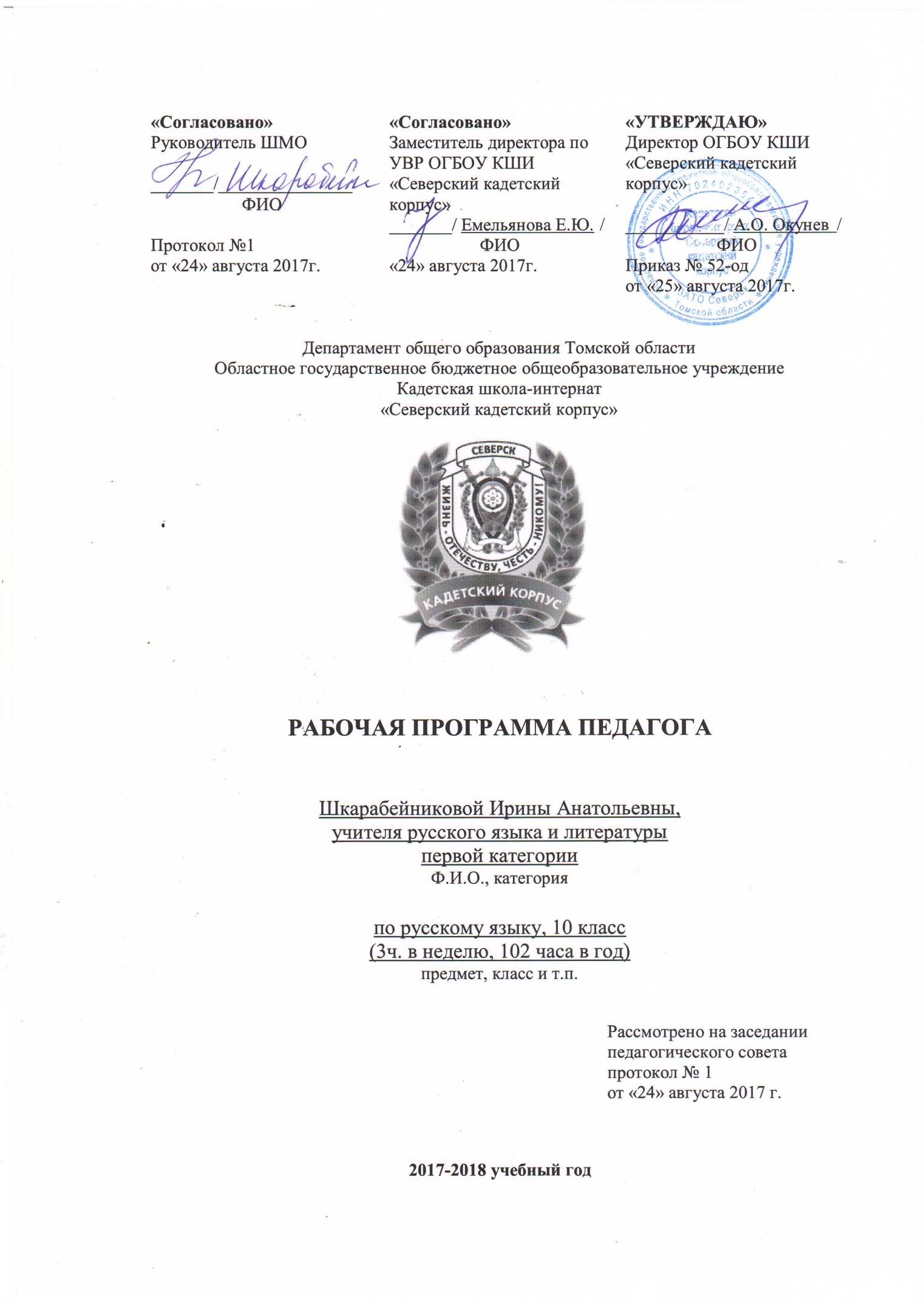 Пояснительная записка     Рабочая программа по русскому языку для 10 класса составлена на   основе  федерального компонента государственного стандарта основного общего образования 2004 года; Программы для средней (полной) школы, подготовленной А.И. Власенковым, Л.М. Рыбченковой (М.: Просвещение, 2011)                 Владение  русским языком, умение общаться, добиваться успеха в процессе коммуникации являются теми характеристиками личности, которые определяют достижения выпускника во всех областях жизни, которые способствуют его социальной адаптации к изменяющимся условиям современного мира. Расширенное обучение позволяет за счет изменений в структуре, содержании и организации учебного процесса более полно учитывать интересы, склонности и способности обучающихся. На его изучение отводится  102 часов (3 часа в неделю : 1 час базовый + 2 часа на усиление за счёт школьного компонента) в 10 классе, используется учебник А.И Власенкова, Л.М. Рыбченковой «Русский язык» (Грамматика. Текст. Стили речи.), 10—11 кл, М.: Просвещение, 2012г, который включен в Федеральный перечень учебников на 2017/18 учебный год.Цели обучения русскому языку:- воспитание гражданина и патриота; формирование представления о русском языке как духовной, нравственной и культурной ценности народа; осознание национального своеобразия русского языка; овладение культурой межнационального общения;- развитие и совершенствование способности к речевому взаимодействию и социальной адаптации; информационных умений  и навыков; навыков самоорганизации и саморазвития; готовности к осознанному выбору профессии, к получению высшего гуманитарного образования;- углубление знаний о лингвистике как науке; языке как многофункциональной развивающей системе; взаимосвязи основных единиц и уровней языка; языковой норме, ее функциях; функционально-стилистической  системе русского языка; нормах речевой поведения в различных сферах и ситуациях общения;- овладение умениями опознавать, анализировать, сопоставлять, классифицировать языковые явления и факты с учетом их различных интерпретаций; в необходимых случаях давать исторический комментарий к языковым явлениям; оценивать языковые явления и факты с точки зрения нормативности, соответствия  сфере и ситуации общения; разграничивать варианты норм и речевые нарушения;- применение полученных знаний и умений в собственной речевой практике, в том числе в профессионально-ориентированной сфере общения; совершенствование нормативного и целесообразного использования языка в различных сферах и ситуациях общения.	  Содержание курса представляет собой  единство процесса усвоения  основ лингвистики, элементов современной теории речевого общения, теории речевой деятельности и процесса формирования умений нормативного, целесообразного, уместного использования языковых средств в разнообразных условиях общения.Содержание обучения русскому языку отобрано и структурировано на основе компетентностного подхода: в классах филологического профиля развиваются и совершенствуются языковая и лингвистическая (языковедческая), коммуникативная и культуроведческая компетенции.Большое значение придается развитию и совершенствованию навыков самоконтроля, потребности старшеклассников обращаться к разным видам лингвистических словарей и разнообразной справочной литературе для определения языковой нормы.Требования к уровню подготовкиВ результате изучения русского языка  ученик должен:    знать/понимать                 1) функции языка; основные сведения о лингвистике как науке, роли старославянского языка в развитии русского языка, формах существования русского национального языка, , литературном языке и его признаках;              2) системное устройство языка, взаимосвязь его уровней и единиц;              3) понятие языковой нормы, ее функций, современные тенденции в развитии норм литературного языка;              4) компоненты речевой ситуации; основные условия эффективности речевого общения;               5) основные аспекты культуры речи; требования, предъявляемые к устным и письменным текстам различных жанров в учебно-научной, обиходно-бытовой, социально-культурной и деловой сферой общения; уметь          1) проводить различные виды анализа языковых единиц; языковых явлений и фактов ,допускающих неоднозначную интерпретацию;          2) разграничивать варианты норм, преднамеренные и непреднамеренные нарушения языковой нормы;         3) проводить лингвистический анализ учебно-научных, деловых, публицистических, разговорных и художественных текстов;         4) оценивать устные и письменные высказывания с точки зрения языкового оформления, эффективности достижения поставленных коммуникативных задач;         5) объяснять взаимосвязь фактов языка и истории, языка и культуры русского и других народов;аудирование и чтение            1) использовать разные виды чтения (ознакомительно-изучающее, ознакомительно-реферативное) в зависимости от коммуникативной задачи;           2) извлекать необходимую информацию из различных источников; учебно-научных текстов, справочной литературы, средств массовой информации, в том числе представленных в электронном виде на различных информационных носителях;          3) владеть основными приемами информационной переработки устного и письменного текговорение и письмо          1) создавать устные и письменные монологические и диалогические высказывания различных типов и жаров в социально-культурной, учебно-научной (на основе изучаемых дисциплин),  деловой сферах общения; редактировать собственный текст;          2) применять в практике речевого общения основные орфоэпические, лексические, грамматические нормы  современного русского литературного языка; использовать синонимические ресурсы русского языка;          3) применять в практике письма орфографические и пунктуационные нормы современного русского литературного языка;         4) соблюдать нормы речевого поведения в различных сферах и ситуациях общения, в том числе при обсуждении дискуссионных проблем;использовать приобретенные знания и умения в практической деятельности и повседневной жизни для:        1) осознания русского языка как духовной, нравственной и культурной ценности народа, приобщения к ценностям национальной и мировой культуры;         2) углубления лингвистических знаний, расширения кругозора в области филологических наук и получения высшего филологического образования ;         3) совершенствования коммуникативных способностей, развития готовности к речевому взаимодействию, межличностному и межкультурному общению, сотрудничеству;         4) увеличения продуктивного, рецептивного и потенциального словаря; расширения круга используемых языковых и речевых средств; совершенствования способности к самооценке через наблюдение за собственной речью;         5) развития интеллектуальных и творческих способностей, навыков самостоятельной деятельности;        6) удовлетворения познавательных интересов в области гуманитарных наук;        7) самообразования и активного участия в производственной, культурной и общественной жизни государства.Система контроля и оценки учебных достижений учащихсяПромежуточный, тематический, итоговый контроль. Тестирование, защита презентаций, рефератов, исследовательских работ. Государственная итоговая аттестация.Содержание программы учебного предметаСодержание, обеспечивающее формирование языковой и лингвистической (языковедческой) компетенцииРаздел 1. Введение в науку о языке1. Русский язык как объект научного изучения. Лингвистка как наука о языке. Лингвистка как наука о языке. Место лингвистики в кругу научных филологических дисциплин.Язык – важнейшее средство человеческого общения, формирования и передачи мысли. Основные функции: коммуникативная,  когнитивная (познавательная), комулятивная (культуроносная), эстетическая.Языки естественные и искусственные.Русский язык в современном мире. Русский язык как один из индоевропейских языков. Русский язык в кругу других славянских языков. Роль старославянского языка в развитии русского языка.2. Осознание лингвистики как науки, ее места в кругу научных филологических дисциплин. Понимание основных функций языка. Осмысление элементарных сведений о происхождении  развитии русского языка, его контактах с другими языками. Ознакомление с элементарными сведениями о развитии русистики.Раздел 2. Языковая система1. Основные единицы разных уровней языка. Взаимосвязь единиц и уровней языка.Фонетический (фонологический) уровень. Классификация фонетических единиц русского языка. Звук речи и фонема. Позиционные чередования звуков речи.Интонационные особенности русской речи.Изобразительные средства фонетики русского языка.Лексический уровень. Классификация  лексических единиц русского языка.Фразеологические единицы русского языка: идиомы, фразеологические сочетания, пословицы и поговорки, крылатые выражения.Исторические изменения в словарном составе языка.Лексические средства выразительной речи.Морфемный уровень. Морфема и ее виды. Варианты морфем.Этимология как раздел лингвистики.Система современного русского словообразования. Словообразовательные средства выразительной речи.Морфологический уровень. Грамматические категории, грамматические значения и грамматические формы.Проблема классификации частей речи в русистике.Морфологические средства выразительной речи.Синтаксический уровень языка. Классификация синтаксических единиц русского языка. Синтаксические связи, их типы и средства выражения.Синонимия синтаксических конструкций.Синтаксис текста. Сложное синтаксическое целое (сверхфразовое единство) как семантико-синтаксическая единица текста.Изобразительные средства синтаксиса.Трудные случаи анализа языковых явлений и факторов, возможность их различной интерпретации.Исторический комментарий к различным языковым явлениям.2. Понимание системного устройства языка, взаимосвязи его уровней и единиц. Проведение различных видов анализа языковых единиц, а также языковых явлений и фактов, допускающих неоднозначную интерпретацию. Элементарный исторический комментарий к различным языковым явлениям. Оценка коммуникативной, нормативной и эстетической стороны речевого высказывания.Лингвистический анализ текстов различных  типов, разновидностей языка и функциональных стилей.Раздел 3. Функциональная стилистикаФункциональная стилистика как учение о функционально -стилистической дифференциации языка.Функциональные стили (научный, официально-деловой, публицистический), разговорная речь и язык художественной литературы как разновидности современного русского языка.Сфера употребления, типичные ситуации речевого общения, задачи речи, языковые средства, характерные для разговорного языка, научного, публицистического, официально-делового стилей.Культура публичной речи. Публичное выступление: выбор темы, определение цели, поиск материала. Композиция публичного выступления.Особенности речевого этикета в официально-деловой, научной и публицистической сферах общения.Основные жанры научного (доклад, аннотация, статья, рецензия, реферат и др.), публицистического (выступление, статья, интервью, очерк и др.), официально-делового  (резюме, характеристика и др.) стилей.Язык художественной литературы и его отличия от других разновидностей современного русского языка. Основные признаки художественной речи.Основные изобразительно-выразительные средства языка.2. Выявление особенностей разговорной речи, языка художественной литературы и функциональных стилей. Сопоставление и сравнение речевых высказываний с точки зрения их содержания, стилистических особенностей и использованных языковых средств.Создание письменных высказываний разных стилей и жанров: тезисы, конспект, отзыв, письмо, расписка, заявление, автобиография, резюме и др.  Выступление перед аудиторией сверстников с небольшими сообщениями, докладом, рефератом; участие в спорах, дискуссиях с использованием разных средств аргументации.Наблюдение за использованием изобразительно-выразительных средств языка в публицистических и художественных текстах.Проведение стилистического анализа текстов разных стилей и функциональных разновидностей языка.Раздел 4. Культура речи 1. Культура речи как раздел лингвистики. Основные аспекты культуры речи: нормативный, коммуникативный и этический. Коммуникативная целесообразность, уместность, точность, ясность, выразительность речи. Причины коммуникативных неудач, их предупреждение и преодоление.2. Применение в практике речевого общения орфоэпических, лексических, грамматических, стилистических норм современного русского литературного языка; использование в собственной речевой практике синонимических ресурсов русского я зыка; соблюдения на письме орфографических и пунктуационных  норм.Осуществления выбора наиболее точных языковых средств соответствии со сферами и ситуациями речевого общения. Оценка точности, чистоты, богатства, выразительности и уместности речевого высказывания, его соответствия литературным нормам.Соблюдение норм речевого поведения в социально-культурной, официально-деловой и учебно-научной сферах общения, в том числе при обсуждении дискуссионных проблем, на защите реферата, проектной работы.Способность осуществлять речевой самоконтроль, анализировать речь с точки зрения её эффектности в достижении поставленных  коммуникативных задач,  владеть  разным способами редактирования тестов.Использование нормативных словарей русского языка и справочников. Содержание, обеспечивающее формирование коммуникативной компетенцииРаздел 5. Речь. Речевое общение1.Речевое общение как форма взаимодействия людей в процессе их познавательно-трудовой деятельности. Основные сферы речевого общения, их соотнесённость с функциональными разновидностями языка.Речь как деятельность. Виды речевой деятельности продуктивные ( говорение, письмо) и рецептивные ( аудирование, чтение), их особенности.Особенности восприятия чужого высказывание (устного и письменного) и создания собственного высказывания  в устной и письменной форме.Культура чтения, аудирования, говорения и письма.2.Овладение речевыми стратегиями и тактиками, обеспечивающими успешность общения в различных жизненных ситуациях. Выбор речевой тактики и языковых средств, адекватных характеру речевой ситуации.Совершенствование основных видов речевой деятельности. Адекватное понимание содержания устного и письменности высказывания, дополнительной,  явной и скрытной информации. Осознанное использование разных видов чтения и аудирования в зависимости от коммуникативной установки. Способность извлекать необходимую информацию. Из различных источников: учебно-научных текстов, средств массовой информации, в том числе представленных в электронное виде на различных информационных переработки прочитанных  и прослушанных  текстов и представление их в виде тезисов, конспектов, аннотаций, рефератов.Создание устных и письменных монологических  и диалогических высказываний различных типов и жанров в учебно-научной (на материале изучаемых учебных дисциплин образовательной области «Филология»), социально-культурной и деловой сферах общения. Владение различными видами монолога (повествование, описание, рассуждение; сочетание различных видов монолога) и диалога (этикетный диалог-расспрос, диалог-побуждение, диалог-обмен мнениями и др.; сочетание разных видов диалога).Выступление перед аудиторией с докладом; представление реферата, проекта на лингвистическую тему.Содержание, обеспечивающее формирование культуроведческой  компетенции1.Взаимносвязь языка  культуры. Лексика, обозначающая  предметы и явления традиционных русского быта; историзмы; фольклорная лексика и фразеология; руссе имена. Русские пословицы и поговорки.Взаимнообогащение языков с национальных культур.2.Выявление единиц языка с национально-культурным компонентом значения в прозведениях устного народного творчества, в художественной литературе и исторических текстах; объяснения их значений с помощью лингвистических словарей (толковых, этимологических  др.)Использование этимологических словарей об истории происхождения некоторых слов и выражений, отражающих исторические и культурные традиции страны.Уместное использование правил русского речевого этикета в учебной деятельности и повседневной жизни.УЧЕБНО-МЕТОДИЧЕСКОЕ ОБЕСПЕЧЕНИЕУчебник Власенкова А.И., Рыбченковой Л.М. Русский язык. Грамматика. Текст. Стили речи: 10-11 классы       Власенков А.И., Рыбченкова Л.М. Методические рекомендации к учебнику «Русский язык. Грамматика. Текст. Стили речи: 10-11 классы.Формы и средства контроляоценивание устных и письменных высказываний/текстов с точки зрения языкового оформления, уместности, эффективности достижения поставленных коммуникативных задач;-взаиморецензирование;- лингвистический анализ языковых явлений и  текстов различных функциональных стилей и разновидностей языка;- разные виды чтения в зависимости от коммуникативной задачи и характера текста: просмотровое, ознакомительное, изучающее, ознакомительно-изучающее, ознакомительно-реферативное и др;- аудирование;- информационная переработка устного и письменного текста:   составление плана текста;пересказ текста по плану;пересказ текста с использованием цитат;переложение текста; продолжение текста;составление тезисов;редактирование;-создание текстов разных функционально-смысловых типов, стилей и жанров; реферирование;докладирование;рецензирование;аннотирование и т.д.- создание  устных высказываний  различных типов и жанров в учебно-научной,  социально-культурной и деловой сферах общения, с учётом основных орфоэпических, лексических, грамматических норм современного русского литературного языка, применяемых в практике речевого общения;- участие в дискуссии;- создание письменных текстов делового, научного и публицистического стилей с учётом орфографических и пунктуационных норм современного русского литературного языка;- составление орфографических и пунктуационных упражнений самими учащимися;-работа с различными информационными источниками: учебно-научными текстами, справочной литературой, средствами массовой информации ( в том числе представленных в электронном виде), конспектирование.Контроль за результатами обучения осуществляется по трем направлениям:Учитывается умение учащегося производить разбор звуков речи, слова, предложения, текста, используя лингвистические знания, системно излагая их в связи с производимым разбором или по заданию учителя.Учитывается способность учащегося выразить себя, свои знания, свое отношение к действительности в устной и письменной форме.Учитываются речевые умения учащегося, практическое владение нормами произношения, словообразования, сочетаемости слов, конструирования предложений и текста, владение лексикой и фразеологией русского языка, его изобразительно-выразительными возможностями, нормами орфографии и пунктуации.Формами контроля, выявляющего подготовку учащегося по русскому языку, служат соответствующие виды разбора, устные сообщения учащегося, письменные работы, тесты. - диктант (объяснительный, предупредительный, графический, «Проверяю себя», с языковым анализом текста, по памяти, комментированный);-    комплексный анализ текста;-    сочинения различных типов речи-    тест;-    устное высказывание на лингвистическую тему.I. Содержание, обеспечивающее формирование языковой и лингвистической (языковедческой) компетенцииКонтрольные работы  :1.К.р.  Защита рефератов2.К.р.  Р.Р. сочинение-рассуждение о русском языке №1 «Русский язык и русская литература» («Экология языка»)3.К.р. Контрольное тестирование № 1 по теме «Введение в науку о языке» (А1-А-15; В1-В8)4.К.р. Контрольное тестирование № 2 по теме «Морфемика и словообразование»5.К.р. Р/Р Сочинение-рассуждение № 2 по прочитанному тексту6.К.р. Р/Р Сочинение-рассуждение № 3 по прочитанному тексту7.К.р.  Р/Р №4 Сочинение-зарисовка в разговорном стиле речи( по упр. 489)8.К.р.  Проверочный тест №3 по пунктуации9. К.р. Контрольная работа№4(тестирование) на выявление владения всеми видами языковых нормКонтрольные работы(тестирование) представляют собой сбалансированные тесты, по которым можно провести аттестационный контроль учащихся.Предлагаются тестовые задания различной степени сложности, они равномерно отражают содержание тематических разделов школьной программы.Каждое тестовое задание содержит условие (вопрос) и 4-5 вариантов ответа, среди которых только один правильный.Рекомендуемое соответствие оценки и числа выполненных заданий (в процентах) следующее: «отлично» – 90–100% заданий, «хорошо» – до 75% заданий, «удовлетворительно» – до 60% заданий, «неудовлетворительно» – менее 60% заданий.II. Содержание, обеспечивающее формирование коммуникативной компетенции Семинары 1. Функциональные стили (научный, официально-деловой, публицистический, разговорная _речь и язык художественной литературы как разновидности современного русского языка – 1ч.Особенности речевого этикета в официально-деловой, научной и публицистической сферах общения. -1 ч.2. Соблюдение норм речевого поведения в социально-культурной, официально-деловой и учебно-научной сферах общения -1 ч.Практикумы 1.Защита деловых документов различных жанров- 1 ч.2.Защита публичной речи - 1ч.3.Совершенствование умений оценивать устные и письменные высказывания (тексты) с точки зрения языкового оформления, уместности и эффективности достижения поставленных коммуникативных задач – 1 ч. Овладения умениями адекватно передавать содержание текста с заданной степенью свернутости. – 1 ч.Тематика рефератов 1.  Рефераты о выдающихся учёных-лингвистах: « Русский лингвист Ф.Ф.Фортунатов. Учение  о грамматической форме слова», «В.И.Даль. Хождение за словом. «Толковый словарь живого великорусского языка»  и другие.2.  Рефераты о языке и речи:« Язык есть исповедь народа» Отражение культуры в русском языке»« Исторический путь русского языка»«Графика и орфография. Реформы и реформаторы»  «Язык средств массовой коммуникации»«Речевой этикет. Антиэтикетное речевое поведение»«Язык и власть» «Русский язык в международном общении»« Русский язык в межнациональном общении»« Вопросы экологии языка»«Языковая литературная норма, её типы»«Роль А.С. Пушкина в преобразовании русского литературного языка» и другие.Тематический план , 10-11 классРусский языкОсновное содержание – 204 часа (10 класс, 11класс-102 часа)Всего: 102 часа№ Содержание  Кол-во часов всего10класс10класс11 класс11 класс11 класс№ Содержание  Кол-во часов всегоВсего Из нихк/рИз нихпрактич.всегоИз них к.рИз них практ.1Общие сведения о языке2411132Языковая система80- фонетика10101-синонимия55-лексика141412-морфемика и словообразование9911-морфология10101функциональные разновидности141514синтаксис17173Правописание30132174Коммуникативные компетенции602016405Культуроведческие Компетенции1010 всего204 часа102813102813№ урокаТемаТемаДата по плануДата фактФормы работыВид контроля, самостоятельной работыДомашнее заданиеПодготовка к ЕГЭВведение в науку о языке Введение в науку о языке Введение в науку о языке Введение в науку о языке Введение в науку о языке Введение в науку о языке Введение в науку о языке 1 Русский язык как общественное явление. Русский язык в Российской Федерации. Русский язык в современном мире  Русский язык как общественное явление. Русский язык в Российской Федерации. Русский язык в современном мире информационная переработка устного и письменного текстасоставление плана лекции, конспектированиеобщие сведения о форме итоговой аттестации; 2Язык как особая  система знаков; ее место среди других знаковых систем.   Языки естественные и искусственные (упражнение 271) Основные функции языка: коммуникативная, когнитивная (познавательная), кумулятивная (культуроносная),  эстетическая.Язык как особая  система знаков; ее место среди других знаковых систем.   Языки естественные и искусственные (упражнение 271) Основные функции языка: коммуникативная, когнитивная (познавательная), кумулятивная (культуроносная),  эстетическая.анализ текста, составление планасоставление плана лекции, конспектированиеязыковые средства –3Русский язык как один из индоевропейских языков. Русский язык в кругу других славянских языков. Понятие о старославянском языке.Русский язык как один из индоевропейских языков. Русский язык в кругу других славянских языков. Понятие о старославянском языке.Орфографический диктант, пунктуационный разбор, составление тезисного плана текстатестсодержание текста; тип и стиль речи; средства связи в тексте ; языковые средства – пунктуация в сложном предложении4Краткая история русской письменности. Создание славянского алфавита. Реформы в истории русского письма. Краткая история русской письменности. Создание славянского алфавита. Реформы в истории русского письма. информационная переработка устного и письменного текстафронтальный опроссоставить словарный диктант5Русский язык и русская литература. Составление текста-рассуждения (развернутого комментария) по нескольким высказываниям о русском языке.Русский язык и русская литература. Составление текста-рассуждения (развернутого комментария) по нескольким высказываниям о русском языке.конспектирование лекции учителя, анализ высказываний о русском языкепрактикуминформационная обработка письменных текстов различных стилей и жанров - 6Языковая норма, ее основные признаки и функции. Основные виды языковых норм: орфоэпические (произносительные и акцентологические), лексические, стилистические и грамматические (морфологические и синтаксические) нормы русского литературного языка.Языковая норма, ее основные признаки и функции. Основные виды языковых норм: орфоэпические (произносительные и акцентологические), лексические, стилистические и грамматические (морфологические и синтаксические) нормы русского литературного языка.лексический анализ текста, наблюдения за изменением грамматических формурок-исследованиеорфоэпические нормы –морфологические нормы синтаксические нормы – 7Современные нормативные словари, справочники, пособия.Современные нормативные словари, справочники, пособия.информационная переработка устного и письменного текстаурок-исследование8Овладения умениями адекватно передавать содержание текста с заданной степенью свернутости. Овладения умениями адекватно передавать содержание текста с заданной степенью свернутости. практикумчтение и анализ лингвистических текстовпрактикум.смысловая и композиционная целостность текста9К.р.  Защита рефератов (темы по выбору)К.р.  Защита рефератов (темы по выбору)практикумзащита публичной речиЯзыковая система 10Языковая система. Понятие о системе и структуре языка. Уровневая организация языка.   Основные единицы разных уровней языкаЯзыковая система. Понятие о системе и структуре языка. Уровневая организация языка.   Основные единицы разных уровней языкачтение и анализ лингвистических текстовлекциязадания11Р.Р. сочинение-рассуждение о русском языке №1 «Русский язык и русская литература» («Экология языка»)Р.Р. сочинение-рассуждение о русском языке №1 «Русский язык и русская литература» («Экология языка»)развитие речиФонетический уровень языка 13-15Классификация фонетических единиц русского языка. Исторический комментарий: фонетические процессы в древнерусском языке, оставившие свет в современной системе гласных и согласных. Понятие о звуке речи и фонеме. Классификация фонетических единиц русского языка. Исторический комментарий: фонетические процессы в древнерусском языке, оставившие свет в современной системе гласных и согласных. Понятие о звуке речи и фонеме. фонетический разборПрактикум, фонологический анализорфоэпия –16Позиционные чередования фонем. Исторический комментарий.Позиционные чередования фонем. Исторический комментарий.анализ текста, орфографический анализ словОрфоэпический диктантЗадания из егэ17Ударение в русском языке. Особенности ударения в изучаемом иностранном языке.Ударение в русском языке. Особенности ударения в изучаемом иностранном языке.орфографический диктант, выборочно-распределительный диктант, пунктуационный анализ текстафонологический анализзадания 18Стартовый контрольный диктантСтартовый контрольный диктантконтроль ЗУН                                                      19Интонационные особенности русской речи. Основные элементы интонации.Интонационные особенности русской речи. Основные элементы интонации.пунктуационный анализ текста, фонетический разборинтонационный анализ текстазадания 20Орфоэпические (произносительные и акцентологические) нормы. Роль орфоэпии в устном общении. Трудные случаи орфоэпической нормы.Орфоэпические (произносительные и акцентологические) нормы. Роль орфоэпии в устном общении. Трудные случаи орфоэпической нормы.информационная переработка устного и письменного текстазачетный урокзадания 21Контрольное тестирование № 1 по теме «Введение в науку о языке» (А1-А-15; В1-В8)Контрольное тестирование № 1 по теме «Введение в науку о языке» (А1-А-15; В1-В8)    контроль ЗУН                                                      тестированиеЛексический уровень языка Лексический уровень языка Лексический уровень языка Лексический уровень языка Лексический уровень языка Лексический уровень языка Лексический уровень языка 22Классификация  лексических единиц русского языка.Классификация  лексических единиц русского языка.анализ текста, Составление конспекта по вопросамзначение слова языковые средства выразительности 23-24Многозначность, омонимия, синонимия, антонимия, паронимия.Многозначность, омонимия, синонимия, антонимия, паронимия.информационная переработка устного и письменного текстатеоретический опросзначение слова языковые средства выразительности 25Лексика русского языка с точки зрения ее происхождения, активного и пассивного запаса.Лексика русского языка с точки зрения ее происхождения, активного и пассивного запаса.анализ текста, Составление конспекта по вопросамсеминарзначение слова –языковые средства выразительности 26Лексика русского языка с точки зрения ее употребления. Стилистическая дифференциация лексики.Лексика русского языка с точки зрения ее употребления. Стилистическая дифференциация лексики.информационная переработка устного и письменного текстаэтимологический комментарийзначение слова – языковые средства выразительности 27Фразеологические единицы русского языка: идиомы, фразеологические сочетания, пословицы и поговорки, крылатые выражения. Основные признаки фразеологизмов.Фразеологические единицы русского языка: идиомы, фразеологические сочетания, пословицы и поговорки, крылатые выражения. Основные признаки фразеологизмов.объяснительный диктант, составление синонимичных и антонимичных пар, анализ текстазначение слова – языковые средства выразительности 28Источники фразеологизмов. Национальная специфика русской фразеологии.Источники фразеологизмов. Национальная специфика русской фразеологии.лекция учителя, работа с разными видами лингвистических словарейТестработа с текстом. Наблюдения над лексическими средствами языка; задания 29-30Лексические нормы. Употребление слова в строгом соответствии с его лексическим значением – важное условие речевого общения.Лексические нормы. Употребление слова в строгом соответствии с его лексическим значением – важное условие речевого общения.информационная переработка устного и письменного текстаУпражнения, практикумзначение слова – языковые средства –31-32Синонимы и речевая культура. Выбор из синонимического ряда нужного слова с учетом его значения и стилистических свойствСинонимы и речевая культура. Выбор из синонимического ряда нужного слова с учетом его значения и стилистических свойствинформационная переработка устного и письменного текстаупражнения, практикумзначение слова – языковые средства выразительности33-34Нарушения лексических норм, характерные для современной речи. Работа по совершенствованию нормативного словоупотребления.Нарушения лексических норм, характерные для современной речи. Работа по совершенствованию нормативного словоупотребления.информационная переработка устного и письменного текстазачетный урокязыковые средства выразительностиМорфемный уровень языка Морфемный уровень языка Морфемный уровень языка Морфемный уровень языка Морфемный уровень языка Морфемный уровень языка Морфемный уровень языка 35-36Морфема и ее виды. Варианты морфем.Морфема и ее виды. Варианты морфем.фронтальный опросспособы словообразования – Вправописание н-нн в суффиксах различных частей речи паронимы37Морфемы словоизменительные и словообразовательные.Морфемы словоизменительные и словообразовательные.выборочно-распределительный диктант, синтаксический разбор, работа с учебникомдомашнее сочинение-рассуждениесостав слова –правописание гласных и согласных в корнях и приставках 38Этимология как раздел лингвистики. Историческое словообразованиеЭтимология как раздел лингвистики. Историческое словообразованиеанализ текста, образование слов с уменьшительно-ласкательными суффиксамиупражнения, практикумсостав слова –правописание гласных и согласных в корнях и приставках 39-40Система современного русского словообразования.Система современного русского словообразования.семинарспособы словообразования – значение слова –  паронимы 41Контрольное тестирование № 2 по теме «Морфемика и словообразование»Контрольное тестирование № 2 по теме «Морфемика и словообразование»контроль ЗУНзачетный урокМорфологический уровень языка Морфологический уровень языка Морфологический уровень языка Морфологический уровень языка Морфологический уровень языка Морфологический уровень языка Морфологический уровень языка 42-43Грамматические категории, грамматические значения и грамматические формы.Проблема классификации частей речи в русистике.Грамматические категории, грамматические значения и грамматические формы.Проблема классификации частей речи в русистике.синтаксический разбор, слово учителя, составление обобщающей таблицыфронтальный опростип и стиль речи  паронимы –; главные члены предложения  лексическое значение слова –морфология,частеречная принадлежность 44Служебные части речи и их грамматические признаки.Служебные части речи и их грамматические признаки.анализ текста, морфологический разборфронтальный опрос45Грамматическая омонимия. Переходные явления в области частей речи.Грамматическая омонимия. Переходные явления в области частей речи.объяснительный диктант, составление алгоритма рассуждения, составление таблицыпрактикумтип и стиль речи ; паронимы – главные члены предложения – лексическое значение слова – морфология,частеречная принадлежность 46Морфологические средства выразительной речи.Морфологические средства выразительной речи.предупредительный диктант, составлениетаблицы, объяснительный диктантпрактикум47-48Морфологические нормы. Вариантные нормы имени существительного, имени прилагательного, местоимения, имени числительного, глагола. Нормативное употребление форм слова.Морфологические нормы. Вариантные нормы имени существительного, имени прилагательного, местоимения, имени числительного, глагола. Нормативное употребление форм слова.объяснительный диктант, анализ текстаупражнения, практикум49-50Р/Р Сочинение-рассуждение № 2 по прочитанному текстуР/Р Сочинение-рассуждение № 2 по прочитанному текстуРазвитие речичасть СПравописание: орфография Правописание: орфография Правописание: орфография Правописание: орфография Правописание: орфография Правописание: орфография Правописание: орфография 51 Трудные случаи правописания Н и НН в суффиксах разных частей речи  Трудные случаи правописания Н и НН в суффиксах разных частей речи слово учителя, анализ текстаупражнения, практикумсочинение-рассуждение52 Правописание НЕ и НИ с разными частями речи Правописание НЕ и НИ с разными частями речипрактикумправописание суффиксов Н-НН в суффиксах различных частей речи53Правописание приставок неизменяющихся и изменяющихся на письме. Приставки ПРЕ и ПРИ, Ы и  И после приставок. Условия выбора букв З-С в приставках. Международные словообразовательные элементы.Правописание приставок неизменяющихся и изменяющихся на письме. Приставки ПРЕ и ПРИ, Ы и  И после приставок. Условия выбора букв З-С в приставках. Международные словообразовательные элементы.орфографический диктант, анализ текстаупражнения, практикум54Правописание  гласных в корне слова. Правописание гласных после шипящих и Ц. О и Е после шипящих и Ц.Правописание  гласных в корне слова. Правописание гласных после шипящих и Ц. О и Е после шипящих и Ц.упражнения, практикум55Правописание согласных в корне слова. Удвоенные согласныеПравописание согласных в корне слова. Удвоенные согласные56Правописание Ъ и Ь. Употребление Ь  для обозначения на письме мягкости согласныхПравописание Ъ и Ь. Употребление Ь  для обозначения на письме мягкости согласныхорфографический диктант, работа с учебником, анализ текстаупражнения, практикум57Общие правила правописания сложных слов. Правила переноса слов.Общие правила правописания сложных слов. Правила переноса слов.упражнения, практикум58Правописание суффиксов прилагательных, существительныхПравописание суффиксов прилагательных, существительныхОрфографический диктант, анализ текстаупражнения, практикум59Правописание безударных личных окончаний и суффиксов глаголов, глаголов повелительного наклонения. Употребление Ь в глаголахПравописание безударных личных окончаний и суффиксов глаголов, глаголов повелительного наклонения. Употребление Ь в глаголахупражнения, практикум60Правописание окончаний в разных частях речиПравописание окончаний в разных частях речизачетный урок61-62Практикум по орфографииПрактикум по орфографииразвитие речи63-64Р/Р Сочинение-рассуждение № 3 по прочитанному текстуР/Р Сочинение-рассуждение № 3 по прочитанному текстуСинтаксический уровень языка 65Синтаксические единицы. Синтаксические связи и их типы. Средства выражения синтаксической связиСинтаксические единицы. Синтаксические связи и их типы. Средства выражения синтаксической связиинформационная переработка устного и письменного текста план лекциитипы подчинительной связи в словосочетании66 Вопрос о словосочетании. Типы подчинительной связи в словосочетании. Сильное и слабое управление. Синонимия словосочетаний Вопрос о словосочетании. Типы подчинительной связи в словосочетании. Сильное и слабое управление. Синонимия словосочетанийинформационная переработка устного и письменного текстаупражнения, практикумтипы подчинительной связи в словосочетании67-69  Предложение как единица синтаксиса. Интонационные и грамматические признаки предложения. Порядок слов в простом предложении, его коммуникативная и экспрессивно-стилистическая роль. Трудные случаи координации подлежащего и сказуемого. Трудные случаи квалификации второстепенных членов предложения  Предложение как единица синтаксиса. Интонационные и грамматические признаки предложения. Порядок слов в простом предложении, его коммуникативная и экспрессивно-стилистическая роль. Трудные случаи координации подлежащего и сказуемого. Трудные случаи квалификации второстепенных членов предложенияинформационная переработка устного и письменного текстасеминар Пунктуация в СП и ПП70-71 Предложение как единица синтаксиса. Интонационные и грамматические признаки предложения. Порядок слов в простом предложении, его коммуникативная и экспрессивно-стилистическая роль. Трудные случаи координации подлежащего и сказуемого. Трудные случаи квалификации второстепенных членов предложения Предложение как единица синтаксиса. Интонационные и грамматические признаки предложения. Порядок слов в простом предложении, его коммуникативная и экспрессивно-стилистическая роль. Трудные случаи координации подлежащего и сказуемого. Трудные случаи квалификации второстепенных членов предложенияинформационная переработка устного и письменного текстасеминар Пунктуация в СП и ПП72Простое осложненное предложениеПростое осложненное предложениеупражнения, практикумзнаки препинания в предложениях с обособленными членами 73 Простое осложненное предложение Простое осложненное предложениеупражнения, практикум74Сложное предложение. Вопрос о классификации сложноподчиненных предложенийСложное предложение. Вопрос о классификации сложноподчиненных предложенийинформационная переработка устного и письменного текстаупражнения, практикумпунктуация в бессоюзном сложном предложении75-76Сложное предложение. Вопрос о классификации сложноподчиненных предложенийСложное предложение. Вопрос о классификации сложноподчиненных предложенийинформационная переработка устного и письменного текстаупражнения, практикумпунктуация в бессоюзном сложном предложении77Прямая и косвенная речьПрямая и косвенная речьинформационная переработка устного и письменного текстаупражнения, практикум78Синтаксис текста, целостность и связность как конструктивные признаки текста. Абзац как композиционно-стилистическая единица теста. Средства связи в текстеСинтаксис текста, целостность и связность как конструктивные признаки текста. Абзац как композиционно-стилистическая единица теста. Средства связи в текстеинформационная переработка устного и письменного текстаплан лекциисинтаксические нормы средства связи предложений в тексте79 Изобразительные средства синтаксиса: синтаксический параллелизм,  риторический вопрос, восклицание и обращение, повторяющиеся союзы, бессоюзие Изобразительные средства синтаксиса: синтаксический параллелизм,  риторический вопрос, восклицание и обращение, повторяющиеся союзы, бессоюзиеинформационная переработка устного и письменного текстаупражнения, практикум80Повторение изученного по темеПовторение изученного по темеинформационная переработка устного и письменного текстазачетный урокзадания части В81К.р.№3  Проверочный тест по пунктуацииК.р.№3  Проверочный тест по пунктуацииконтроль ЗУНФункциональная стилистика. Культура речиФункциональная стилистика. Культура речиФункциональная стилистика. Культура речиФункциональная стилистика. Культура речиФункциональная стилистика. Культура речиФункциональная стилистика. Культура речиФункциональная стилистика. Культура речи82Функциональная стилистика как учение о функционально-стилистической дифференциации языка.Функциональная стилистика как учение о функционально-стилистической дифференциации языка.лингвистический анализ языковых явлений и  текстов различных функциональных стилей и разновидностей языкаурок-исследованиетип и стиль речи; паронимы – главные члены предложениялексическое значение слова  морфологиячастеречная принадлежность 83Функциональные стили (научный, официально-деловой, публицистический, разговорная _речь и язык художественной литературы как разновидности современного русского языкаФункциональные стили (научный, официально-деловой, публицистический, разговорная _речь и язык художественной литературы как разновидности современного русского языкапунктуационный, и стилистический анализ текстасеминарсодержание текста –; тип и стиль речи; средства связи в тексте –; языковые средства –пунктуация в сложном предложении 84Сфера употребления, типичные ситуации речевого общения, задачи речи, языковые средства, характерные для разговорного языка, научного, публицистического, официально-делового стилей.Сфера употребления, типичные ситуации речевого общения, задачи речи, языковые средства, характерные для разговорного языка, научного, публицистического, официально-делового стилей.орфографический диктант, работа с учебником, анализ текстаинформационная переработка устного и письменного текстатип и стиль речи – паронимы – главные члены предложения – лексическое значение слова  морлогия, частеречная принадлежность – 85Р/Р №4 Сочинение-зарисовка в разговорном стиле речи( по упр. 489)Р/Р №4 Сочинение-зарисовка в разговорном стиле речи( по упр. 489)86Особенности речевого этикета в официально-деловой, научной и публицистической сферах общения.Особенности речевого этикета в официально-деловой, научной и публицистической сферах общения.выступление перед аудиторией сверстников с небольшими сообщениями, докладом, рефератом; участие в спорах, дискуссиях с использованием разных средств аргументации.семинарсодержание текста –; тип и стиль речи ; средства связи в тексте ; языковые средства; пунктуация в сложном предложении87Основные жанры научного (доклад, аннотация, статья, рецензия, реферат и др.), публицистического (выступление, статья, интервью, очерк и др.), официально-делового  (резюме, характеристика и др.) стилейОсновные жанры научного (доклад, аннотация, статья, рецензия, реферат и др.), публицистического (выступление, статья, интервью, очерк и др.), официально-делового  (резюме, характеристика и др.) стилейсоздание письменных высказываний разных стилей и жанров: тезисы, конспект, отзыв, письмо, расписка, заявление, автобиография, резюме и др.  взаиморецензированиетип и стиль речи –паронимы; главные члены предложения – лексическое значение слова – морфологиячастеречная принадлежность 88Язык художественной литературы и его отличия от других разновидностей современного русского языка. Основные признаки художественной речи.Язык художественной литературы и его отличия от других разновидностей современного русского языка. Основные признаки художественной речи.стилистический анализ текстов разных стилей и функциональных разновидностей языка.урок-исследованиесочинение об особенностях стиля писателя;тип и стиль речи  паронимы –; главные члены предложения лексическое значение слова – ; морфологиячастеречная принадлежность 89Основные изобразительно-выразительные средства языка.Основные изобразительно-выразительные средства языка.лингвистический анализ языковых явлений и  текстов различных функциональных стилей и разновидностей языказачетный урокязыковые средства выразительности В8Культура речи Культура речи Культура речи Культура речи Культура речи Культура речи Культура речи 90Культура речи как раздел лингвистики. Основные аспекты культуры речи: нормативный, коммуникативный и этический. Культура речи как раздел лингвистики. Основные аспекты культуры речи: нормативный, коммуникативный и этический. информационная переработка устного и письменного текстаплан лекции91Языковая норма, её основные признаки и функции. Варианты норм. Основные виды языковых норм.Языковая норма, её основные признаки и функции. Варианты норм. Основные виды языковых норм.информационная переработка устного и письменного текстасоставление тезисов92Применение в практике речевого общения орфоэпических, лексических, грамматических, стилистических норм современного русского литературного языка.Применение в практике речевого общения орфоэпических, лексических, грамматических, стилистических норм современного русского литературного языка.информационная переработка устного и письменного текстаплан лекции93Соблюдение норм речевого поведения в социально-культурной, официально-деловой и учебно-научной сферах общенияСоблюдение норм речевого поведения в социально-культурной, официально-деловой и учебно-научной сферах общенияинформационная переработка устного и письменного текстазачетный урок94Контрольная работа№4(тестирование) на выявление владения всеми видами языковых нормКонтрольная работа№4(тестирование) на выявление владения всеми видами языковых нормРечь. Речевое общение Речь. Речевое общение Речь. Речевое общение Речь. Речевое общение Речь. Речевое общение Речь. Речевое общение Речь. Речевое общение 95Речевое общение как форма взаимодействия людей в процессе их познавательно-трудовой деятельности. Основные сферы речевого общения, их соотнесённость с функциональными разновидностями языка.Речевое общение как форма взаимодействия людей в процессе их познавательно-трудовой деятельности. Основные сферы речевого общения, их соотнесённость с функциональными разновидностями языка.информационная переработка устного и письменного текстаплан лекции96Речь как деятельность. Виды речевой деятельности продуктивные (говорение, письмо) и рецептивные(аудирование, чтение), их особенности.Речь как деятельность. Виды речевой деятельности продуктивные (говорение, письмо) и рецептивные(аудирование, чтение), их особенности.информационная переработка устного и письменного текстаплан лекции97Особенности восприятия чужого высказывание (устного и письменного) и создания собственного высказывания  в устной и письменной форме.Особенности восприятия чужого высказывание (устного и письменного) и создания собственного высказывания  в устной и письменной форме.информационная переработка устного и письменного текстапрактикум:составление тезисов98Культура чтения, аудирования, говорения и письма.Культура чтения, аудирования, говорения и письма.зачетный урок: аудированиеСодержание, обеспечивающее формирование культуроведческой компетенции Содержание, обеспечивающее формирование культуроведческой компетенции Содержание, обеспечивающее формирование культуроведческой компетенции Содержание, обеспечивающее формирование культуроведческой компетенции Содержание, обеспечивающее формирование культуроведческой компетенции Содержание, обеспечивающее формирование культуроведческой компетенции Содержание, обеспечивающее формирование культуроведческой компетенции 99Взаимосвязь языка и культуры. Русский язык как одна из  основных национально-культурных ценностей русского народаВзаимосвязь языка и культуры. Русский язык как одна из  основных национально-культурных ценностей русского народаинформационная переработка устного и письменного текстаПлан лекцииинформационная обработка письменных текстов различных стилей и жанров - 100 Русский язык в контексте русской культуры Русский язык в контексте русской культурыинформационная переработка устного и письменного текстасеминаринформационная обработка письменных текстов различных стилей и жанров - 101Слова с национально-культурным компонентом значенияСлова с национально-культурным компонентом значенияинформационная переработка устного и письменного текстапрактикуминформационная обработка письменных текстов различных стилей и жанров - 102Национальная специфика русской фразеологииНациональная специфика русской фразеологииинформационная переработка устного и письменного текстазачетный урокинформационная обработка письменных текстов различных стилей и жанров - Резервные урокиРезервные уроки